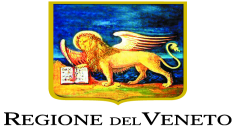 INCENTIVI PER ASSUNZIONE A TEMPO INDETERMINATO O PER TRASFORMAZIONE DI CONTRATTO DA TEMPO DETERMINATO A TEMPO INDETERMINATO(di persone con disabilità fisica inferiore al 67%)Anno 2024L’apposizione della marca da bollo non è dovuta nei casi previsti dalla Legge.Il sottoscritto ….............................................. CF …........................................... in qualità di …......................dell'Azienda ….......................................... CF …............................................dichiaradi aver assunto a tempo indeterminato /trasformato il contratto di lavoro da tempo determinato a tempo indeterminato in data …................................presso la sede operativa di ………………………..il sig. …........................................ CF.............................Il contratto prevede un orario settimanale di ore …......., pari al ……….….% dell’orario pieno L'assunzione è avvenuta pressodatore di lavoro non soggetto agli obblighi di assunzione di personale disabile in quanto occupa meno di 15 dipendenti computabili ai sensi della legge n. 68/99,OPPUREdatore di lavoro soggetto agli obblighi della legge n. 68/99 nel qual caso l'assunzione deve riguardare un lavoratore avente almeno 1 delle seguenti caratteristiche:bassa scolarità (solo il titolo di scuola dell’obbligo);età superiore a 45 anniinvalidità sensoriale.Ai sensi e per gli effetti della disciplina sugli aiuti di stato dichiara (indicare obbligatoriamente una delle seguenti opzioni) :L’incentivo all’assunzione sia erogato in regime di esenzione (Reg UE 651/2014) dichiarando che l’assunzione del lavoratore con disabilità rappresenta un incremento netto dell’occupazione per l’impresa:OPPUREL’incentivo all’assunzione viene erogato in applicazione del Reg UE 2381/2023, in regime de minimisAi fini della notifica o della comunicazione su RNA (Registro Nazionale degli Aiuti) si specifica che l’azienda/impresa che ha proceduto all’assunzione appartiene alla seguente categoria:	microimpresa	piccola impresa	media impresa	grande impresa.Di non avere fatto richiesta di incentivi ad altre Pubbliche Amministrazioni per la medesima assunzione.Di avere fatto richiesta di incentivi per la medesima assunzione a:: …………………………………………………………………Tipologia di incentivo:……………………………………………………………………..Si chiede che l'incentivo sia erogato al seguente IBAN ……………………..………………………intestato a ….....................................................Per comunicazioni con l'Azienda: Indirizzo pec ……………………………………Contatto del Referente per la pratica:…………………………………………………...(cognome e nome) tel.: ………………………e-mail: ………………………………………….Il datore di lavoro dichiara inoltre:di aver preso atto di quanto stabilito nel provvedimento regionale che regola l’intervento;di essere consapevole che il presente finanziamento verrà riconosciuto solamente nella misura di quanto consentito dal Registro Nazionale degli Aiuti di Stato (RNA);di aver preso visione dell’Informativa sul trattamento dei dati allegata all’avviso pubblico di avvio della presente iniziativa e pubblicata alla pagina internet https://spazio-operatori.regione.veneto.it/it/collocamentomirato dedicata all’inserimento lavorativo delle persone con disabilità del sito istituzionale della Regione del Veneto.di non aver avuto, nei 24 mesi precedenti all’assunzione, alle proprie dipendenze, o alle dipendenze di imprese del medesimo gruppo aziendale, con contratto di lavoro a tempo indeterminato o apprendistato, lo stesso lavoratore per la cui assunzione chiede l’incentivo;di non aver effettuato l’assunzione per effetto di una chiamata numerica o a seguito di diffida ad adempiere agli obblighi della legge n. 68/99, inviata dai servizi del collocamento mirato o a seguito di verbale di accertamento dell’ispettorato del lavoro;di essere in regola con l’applicazione del Contratti collettivi di lavoro sottoscritti dalle OO.SS. e associazioni datoriali comparativamente più rappresentative;di essere in regola con i versamenti contributivi ed assicurativi obbligatori;di essere in regola con la normativa sulla sicurezza nei luoghi di lavoro;di aver assunto la persona disabile senza violare i diritti di precedenza;di essere ottemperante, ovvero garantire l’ottemperanza, agli obblighi occupazionali sanciti dalla Legge 68/99;di non avere a proprio carico procedure per l’emersione del lavoro sommerso, ai sensi dell’art. 1, comma 14, del Decreto Legge 210/02 (coordinato, modificato e convertito nella Legge 266/02);che l’impresa non si trova in stato di scioglimento o liquidazione, e che non è sottoposta a procedure di fallimento, liquidazione coatta amministrativa e amministrazione controllata;che l’impresa non ha in corso, oppure attivato nei dodici (12) mesi antecedenti la data di presentazione della domanda di incentivo, procedure di sospensione con ricorso alle casistiche di cui all’art. 3 comma 5 della Legge n. 68/99, ovvero riduzione di personale avente le medesime professionalità del personale assunto o da assumere, escluse procedure di licenziamento per giusta causa, per giustificato motivo soggettivo o per raggiungimento dei requisiti di pensionamento;che l’impresa non è in difficoltà ai sensi dell’art. 1, paragrafo 18, del Reg. (UE) n. 651/2014;che l’impresa non è destinataria di un ordine di recupero pendente per effetto di una decisione della Commissione europea che dichiara un aiuto illegale o incompatibile con il mercato interno, o, in tal caso, di aver provveduto alla regolarizzazione entro la data di presentazione dell’ingiunzione di recupero.Il sottoscritto dichiara inoltre che le informazioni sopra riportate sono vere e di essere consapevole della responsabilità penale cui può incorrere ai sensi del DPR n. 445/2000 in caso di dichiarazione mendace.FIRMAData ………………..					___________________________________L’ufficio regionale competente effettuerà i controlli del caso ai fini del riconoscimento del beneficio. A verifica della sussistenza del rapporto di lavoro a 12/24/36 mesi dall’assunzione, la Regione del Veneto si impegna a rimborsare il beneficio entro 90gg dalle suddette scadenze. Si allega:documento di identità in corso di validità del legale rappresentante se il documento non è firmato digitalmente;Marca da Bollo euro 16,00Alla Regione del VenetoDirezione Lavorolavoro@pec.regione.veneto.it